„Váš úkol na další dva týdny je více než jarní . Poproste maminku, nebo pokud máte možnost, nasbírejte na zahradě do malé nádobky trochu hlíny. Vaše pěstitelská činnost pokračuje setím semínek (osení, čočka, hrách, nebo jiné). Pečlivě zalévejte a dopřejte rostlině také dostatek světla. Těším se na vaše pěstitelské úspěchy (foto ;-)) do 9. 4. PS: Nezapomínejte ani na vaše pokojové květiny, když už víte, co potřebují ;-). „Hrách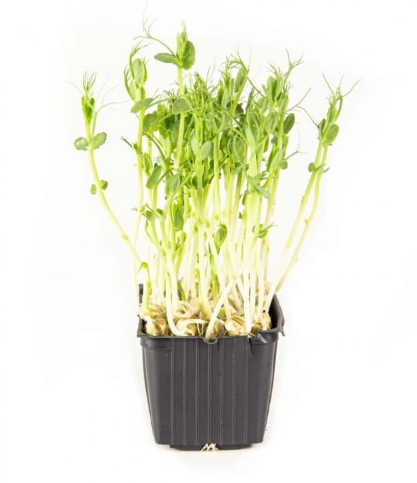 